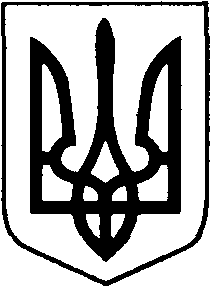 БОРАТИНСЬКА СІЛЬСЬКА  РАДАЛУЦЬКОГО РАЙОНУ  ВОЛИНСЬКОЇ  ОБЛАСТІРОЗПОРЯДЖЕННЯ ГОЛОВИ07 жовтня 2020 року                           с. Боратин		                             № 111/1.2Про призначення уповноваженого за виконанням адміністративного стягнення у вигляді громадських робітВідповідно до підп.14,17 п. «б» ч.1 ст. 34 Закону України «Про місцеве самоврядування в Україні», рішення виконавчого комітету Боратинської сільської ради від 16 грудня 2019 року № 313 «Про визначення переліку об’єктів та види робіт для відбування громадських робіт засудженими та порушникам, на яких накладено стягнення у вигляді громадських робіт», направлення Луцького міськрайонного відділу філії державної установи «Центр пробації» в Волинській області від 05 жовтня 2020 року № 37/8/13485/20:Зобов’язати директора комунального підприємства «Боратин» Романа Ільюка: влаштувати на тимчасове робоче місце для виконання адміністративного стягнення у вигляді громадських робіт (150 годин) Зай Віктора Павловича, засудженого 16.07.2020 року вироком Луцького міськрайонного суду Волинської області з 07 жовтня 2020 року;здійснювати контроль за виконанням адміністративного стягнення у вигляді громадських робіт.Про результати виконання адміністративного стягнення у вигляді громадських робіт інформувати Луцький міськрайонний відділ філії державної установи «Центр пробації» в Волинській області.Контроль за виконанням розпорядження покласти на заступника сільського голови Бехнюка В.М.Сільський голова 							Сергій ЯРУЧИКБогдана МакарчукВИКОНАВЕЦЬ:Спеціаліст-юрисконсульт 					Богдана Макарчук«____»_______2020 р.ПОГОДЖЕНО:Секретар ради							Людмила Сахан			«____»_______2020 р.Заступник сільського голови 					Віктор Бехнюк«____»_______2020 р.ОЗНАЙОМЛЕНІ:Директор КП «Боратин» 					Роман Ільюк«____»_______2020 р.